关于征集AI赋能中小企业优秀应用案例的函各相关单位：随着人工智能技术日益发展和应用场景不断丰富,中小企业正在成为人工智能技术应用落地的重要载体，人工智能技术对中小企业的赋能作用潜力巨大。2020年8月，工业和信息化部发布了《关于组织开展AI精准赋能中小企业对接活动的通知》，为积极落实有关要求，切实发挥AI赋能中小企业典型示范引领作用，助力更多中小企业智能化转型和创新发展，工业和信息化部中小企业发展促进中心（以下简称“中心”）现广泛征集AI赋能中小企业的典型应用案例。一、征集时间2020年11月17日-30日二、征集范围1、已有成熟案例的人工智能技术供给企业；2、利用AI技术成功实现降本增效、提质加速、转型升级的中小企业。三、征集流程1、请申报企业按照通知所附模板填写并提交材料。2、征集日期截止后，由中心组织专家对应用案例进行评审筛选，评选结果将入选优秀案例集。3、为入选者颁发优秀案例证书。征集要求案例提供单位应保证案例的真实性，并符合以下要求：应用案例需明确AI赋能对象及赋能解决方案；主要征集方向包括且不限于自然语言处理、计算机视觉、智能语音、无人驾驶、机器人、信息安全、虚拟现实与增强现实、推荐系统等。AI赋能领域包括且不限于制造、医疗、金融、安防、教育、农业、电子商务、物流、人力资源等。五、宣传方式1、征集评选结果在2020年APEC中小企业工商论坛—“AI赋能中小企业平行论坛”上公开发布，并颁发优秀案例证书；2、在中心的公众号、官网进行宣传推广，后续联合央视媒体择优进行AI赋能专题报道。六、提交内容及方式1、按照附件《AI赋能中小企业优秀案例模板》填写。2、请于11月30日前将完整的电子版材料发送至zhangweina@chinasme.org.cn。联系人及联系方式：工信部中小企业发展促进中心 张伟娜  010-82292082工业和信息化部中小企业发展促进中心2020年11月17日附件：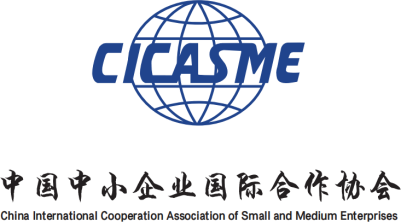 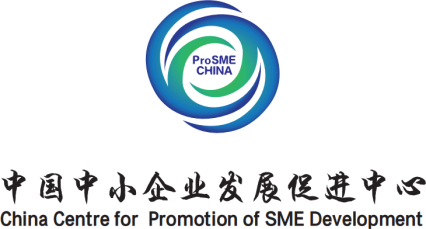 AI赋能中小企业案例模板（2020）案例名称：___________________赋能行业：___________________提供单位：___________________工业和信息化部中国中小企业发展促进中心中国中小企业国际合作协会案例基本信息总体格式规范要求：建议从背景需求、解决方案介绍及产生的经济和社会效益等几方面进行阐述，建议配1-2张应用产品或应用场景图，以下结构供参考。也可视情况适当增加部分章节。提交案例截至日期：2020年11月30日建议从领域和行业现存痛点问题、业务挑战、应用场景需求等角度分析，建议100-200字。简要说明应用AI技术在特定领域或场景的情况，从产品功能特点、产品使用AI技术、工作流程等方面进行阐述，可适当配图，建议300-400字。结合产品实际应用场景、服务企业数、带来的经济价值、社会效益、优化产业链等多维角度进行分析，并分析目前国内企业应用该技术的研发情况，企业使用情况等。建议200字左右。